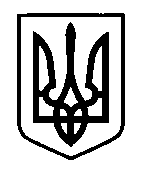 УКРАЇНАПрилуцька міська радаЧернігівська областьУправління освіти Про супровід до м. Чернігова на відбірково-тренувальні збори учня-претендента на участь у ІV етапі Всеукраїнської учнівської олімпіади з фізикиВідповідно до листа Чернігівського обласного інституту післядипломної педагогічної освіти імені К.Д.Ушинського від 18.01.2018 року № 10/1-11/64 «Про проведення відбірково-тренувальних зборів» та з метою якісної підготовки учнів до участі у ІV етапі Всеукраїнської учнівської олімпіади з фізикиНАКАЗУЮ:Направити на відбірково-тренувальні збори претендента на участь у ІV етапі Всеукраїнської учнівської олімпіади з фізики, що відбудуться з 22 січня по 26 січня 2018 року на базі ліцею № 15 м. Чернігова та ЧОІППО ім. К.Д. Ушинського, Мінченка Володимира Юрійовича, учня 11 класу Прилуцької гімназії № 1 ім. Георгія Вороного Прилуцької міської ради Чернігівської області.Призначити супроводжуючого та покласти відповідальність за життя та здоров’я учня під час поїздки до м. Чернігова і у зворотному напрямку на Полоза Володимира Володимировича, учителя фізики Прилуцької гімназії № 1 ім. Георгія Вороного Прилуцької міської ради Чернігівської області.Контроль за виконанням даного наказу покласти на спеціаліста І категорії управління освіти Гуляєву Т.М.Начальник управління освіти						С.М.ВОВКПідготував									Д.Г.КлугманПогоджено									Я.М.Прокопенко18 січня 2018 р.НАКАЗм. Прилуки№ 12